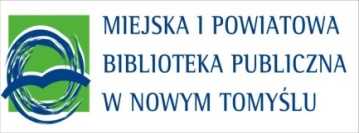 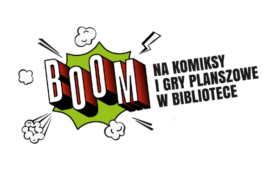 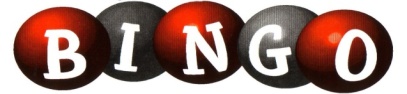                                                                                                                    *W każdej kratce wpisujesz jedno imię. Jeżeli uzupełniłaś/uzupełniłeś wszystkie kratki – krzyknij bingo! ☺ZNAJDŹ OSOBĘ, KTÓRA:ZNAJDŹ OSOBĘ, KTÓRA:ZNAJDŹ OSOBĘ, KTÓRA:ZNAJDŹ OSOBĘ, KTÓRA:MA NA SOBIE COŚ W KOLORZE BIAŁYMSIEDZI NAJBLIŻEJ DRZWIJEST NAJWYŻSZA Z GRUPYMA SZNUROWANE BUTYNIE MA KONTA NA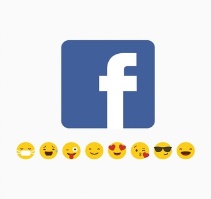 NOSI BIŻUTERIĘMA TEN SAM KOLOR OCZU CO TYMA NAJKRÓTSZE IMIĘ